TANGMERE PARISH COUNCIL 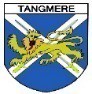 Minutes of the Village Centre Committee Meeting held at 7.00pm on 21 February 2023 at the Village Centre, Malcolm Road, Tangmere PO20 2HS Present:  Councillors Roger Birkett (Chairman), Cllr Regan du Closel, Simon Oakley, Andrew Irwin In attendance:  Caroline Davison – Clerk to the Council Councillor Kate BeachJudy Simnett representing the Village Centre Users’ Group  Apologies083.  Apologies for absence were received from Councillor Trevor Ware.Declarations of Interest in items on the Agenda084.  Cllr Oakley declared non-pecuniary interests, in general terms, as a member of Chichester District Council and as a member of West Sussex County Council. Public Participation085.  Councillor Kate Beach was in attendance for the meeting.Minutes086.  Resolved – That the Minutes of the Meeting held on Tuesday 21 December 2022 be approved as an accurate record and signed by the Chairman with the following amendments:i)	Amendment to the sequence in the numbering.ii)	Addition to Minute No 072.Management Team Report087.	Front Door Entry SwitchCouncillor Roger Birkett reported that unfortunately changing the manual switch for a digital control switch had not yet completely resolved the issues with operation of front door at the Village Centre.088.	FootballIt was agreed that the application from Flansham Park Rangers FC to play at Tangmere Recreation Ground on a Saturday afternoon be approved.  ii) Resolved that the football posts are left in situ all year round and the decision is revisited after twelve months or before if circumstances dictate, such as damage to the goal mouths.089. Use of the MUGAi) It was noted that with the agreement of the Village Centre Management Team the MUGA lights were now being switched on at the discretion of the Youth Leaders during the two Youth Club sessions on a Tuesday evening to enable the use of the MUGA during there two sessions.  It was advised that young people were supervised when using the MUGA at these times.ii) Resolved that a seven day timer be installed to enable the MUGA lights to be operated remotely.090. Village Centre Sustainability ProjectMembers emphasised the importance of progressing with finding a sustainable alternative for heating the Village Centre with the uncertainty of how much longer the recent emergency repairs to the gas boiler would keep the current system running.  It was agreed to communicate with Chichester District Council in relation to potential grant funding and to progress with quotations for suitable sustainable alternatives to a gas boiler.  These alternatives to include ground source heat pumps and air source heat pumps.  All decisions relating to expenditure or progression of grants to be progressed through Full Council.091.  Youth HallIt was agreed to obtain up to date quotations for creating a kitchenette to the rear of the Youth Hall to forward to Full Council and to speak with the Youth Leaders in respect of disposing of some of the unused furniture to improve space and functionality.  092.  Recreation FieldIt was agreed to progress weekly inspections of the Recreation Field initially carried out by members of the parish council.  Councillor Andrew Irwin offered to undertake these inspections for the first month.  It was understood that not all members were in a position to carry out these inspections.093.  Changing FacilitiesCouncillor Andrew Irwin reported that he had to date obtained proposals from two companies for reconfiguring the changing room areas at the Village Centre as part of research into potential projects to be delivered under S106 funding.  All decisions relating to S106 expenditure to be made by Full Council.094.  Display BoardsIt was agreed in principle subject to securing appropriate grant funding to support Tangmere Local History Group with the funding and location of three display cabinets to be installed in the corridor leading from the foyer to the main hall.  The Parish Council to research funding sources including S106 Public Art.Finance095.	The bank reconciliation for the Village Centre to 31 January 2023 was received and noted.User Group Minutes096.  	The User Group Minutes from the recent meeting on 23 January 2023 were received and noted.Items for Future Meetings097.	Tangmere Action Group and Community EventsDate of Next Meeting098.	It was noted that the date of the next meeting is scheduled for 4 April 2023.Public Attendance099.	Resolved that under Public Bodies (Admission to Meetings) Act 1960, the public and representatives of the press and broadcast media be excluded from the meeting during the consideration of the following items of business as publicity would be prejudicial to the public interest because of the confidential nature of the business to be transacted.100.	Village Centre Cleaning ContractMembers discussed ongoing issues and problems and put together proposals for necessary changes to the cleaning schedule at the Village Centre.  Recommendations from the discussions to be brought forward for resolution at the Finance Committee Meeting to be held on 7 March 2023.  The key decision was the need to change the weekday clean to being undertaken in the late evening each day after all users had vacated.  This was the schedule which had been followed by previous cleaning contractors.101.	Annual Review of Village Centre Fees and ChargesFollowing discussion it was agreed that the Clerk would present a report with proposals for consideration at the Finance Committee Meeting to be held on 7 March 2023.  The Meeting ended at 9.42pm.Chairman: ………………………………………………Date:   ………………………………………. 